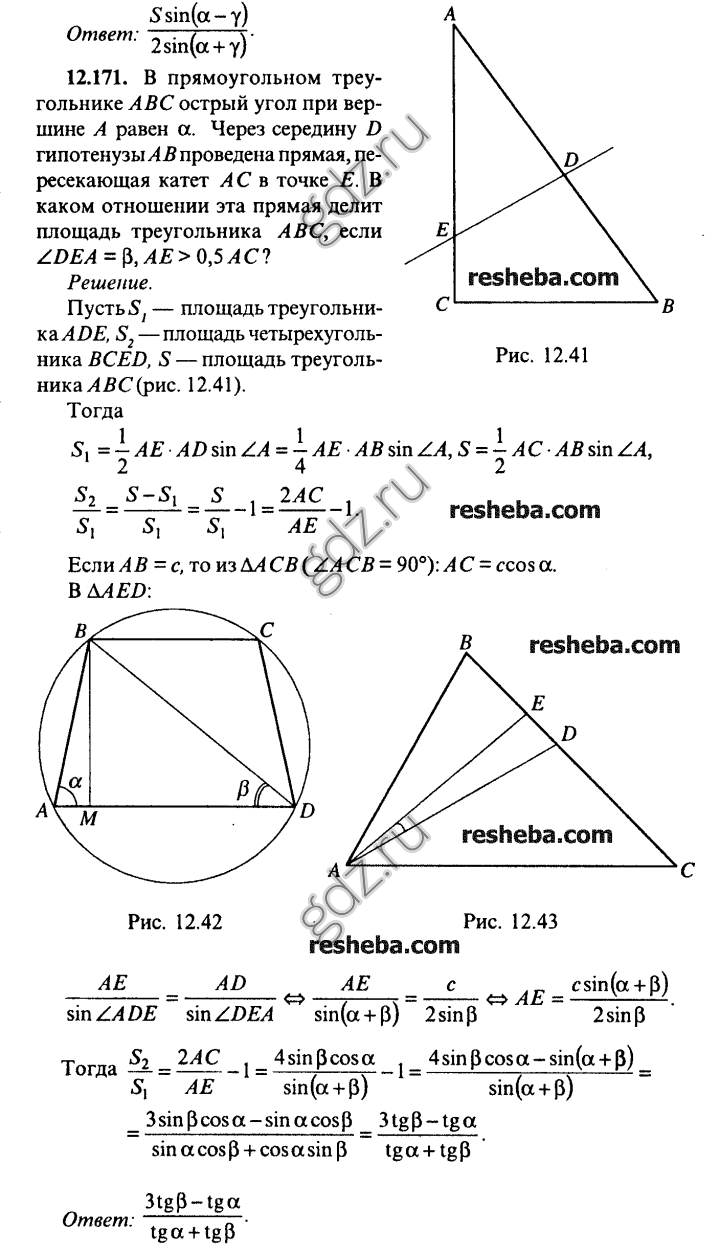 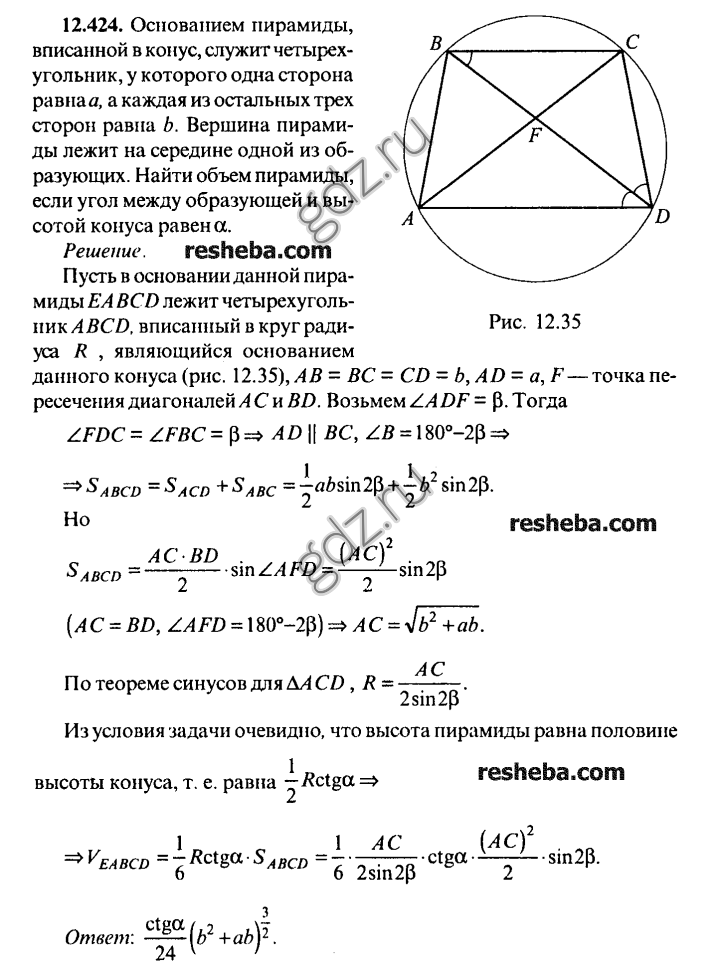 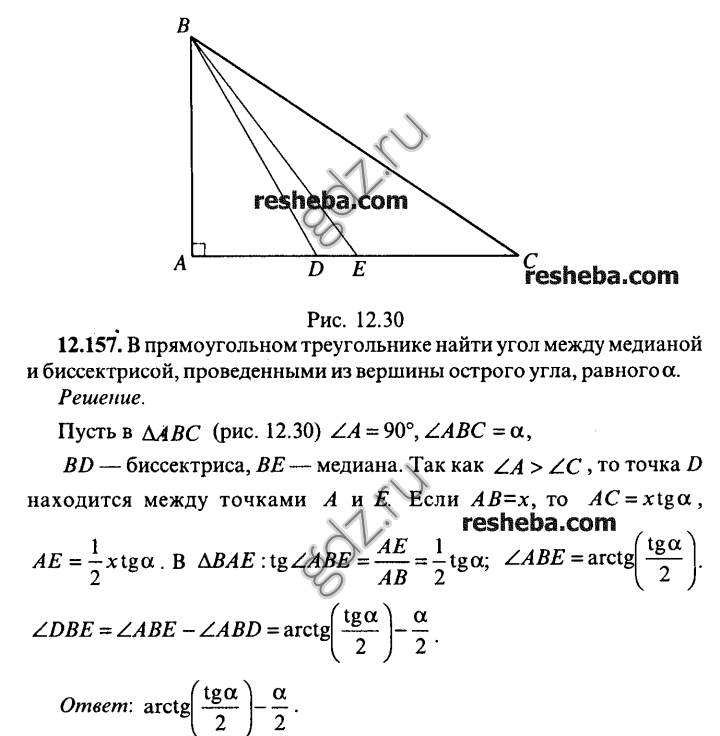 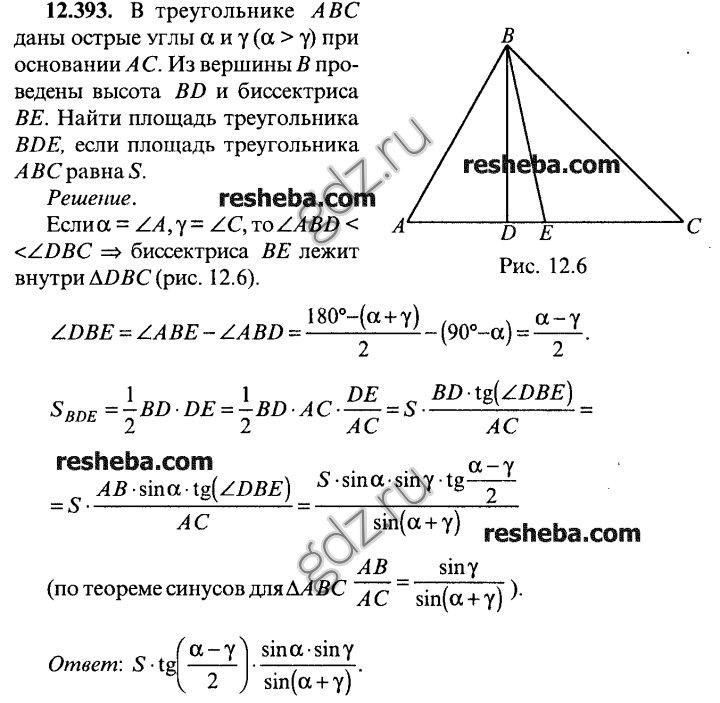 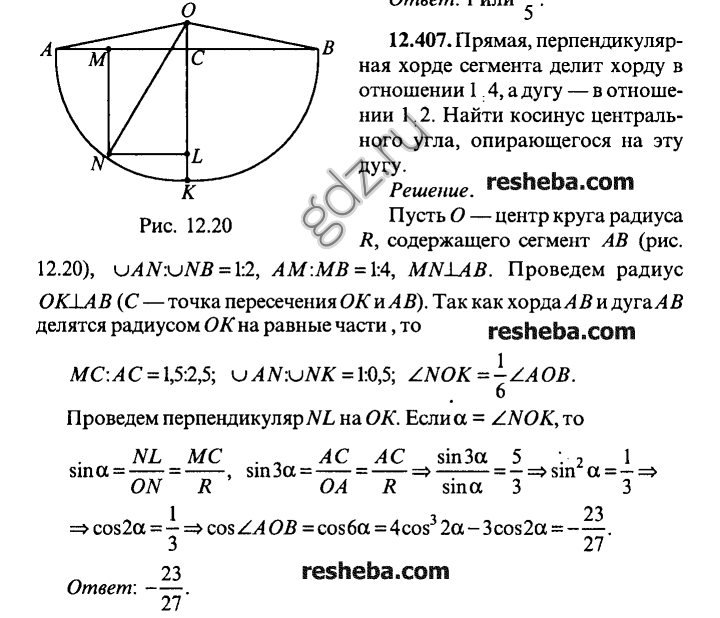 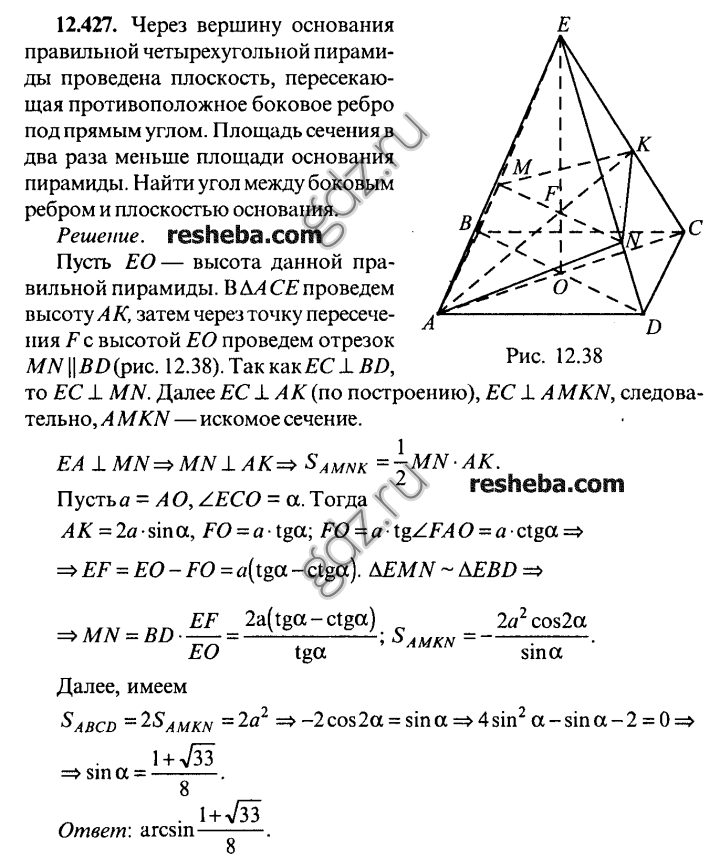 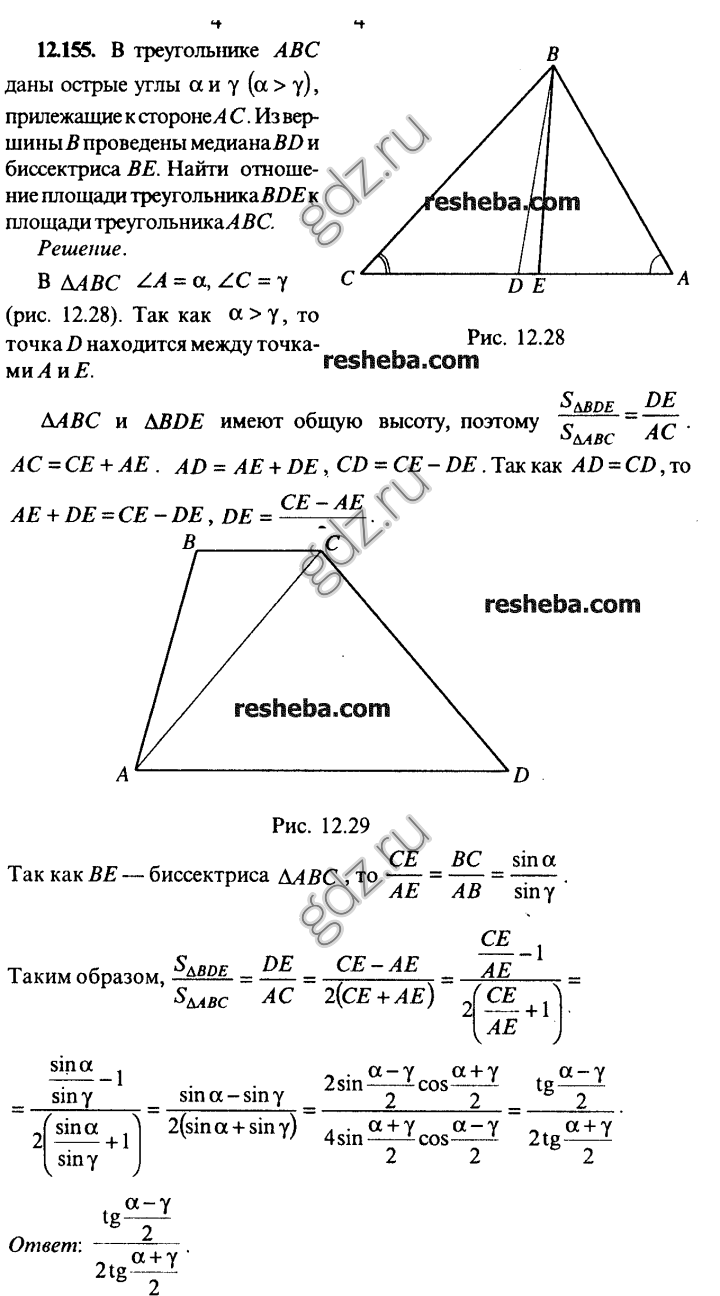 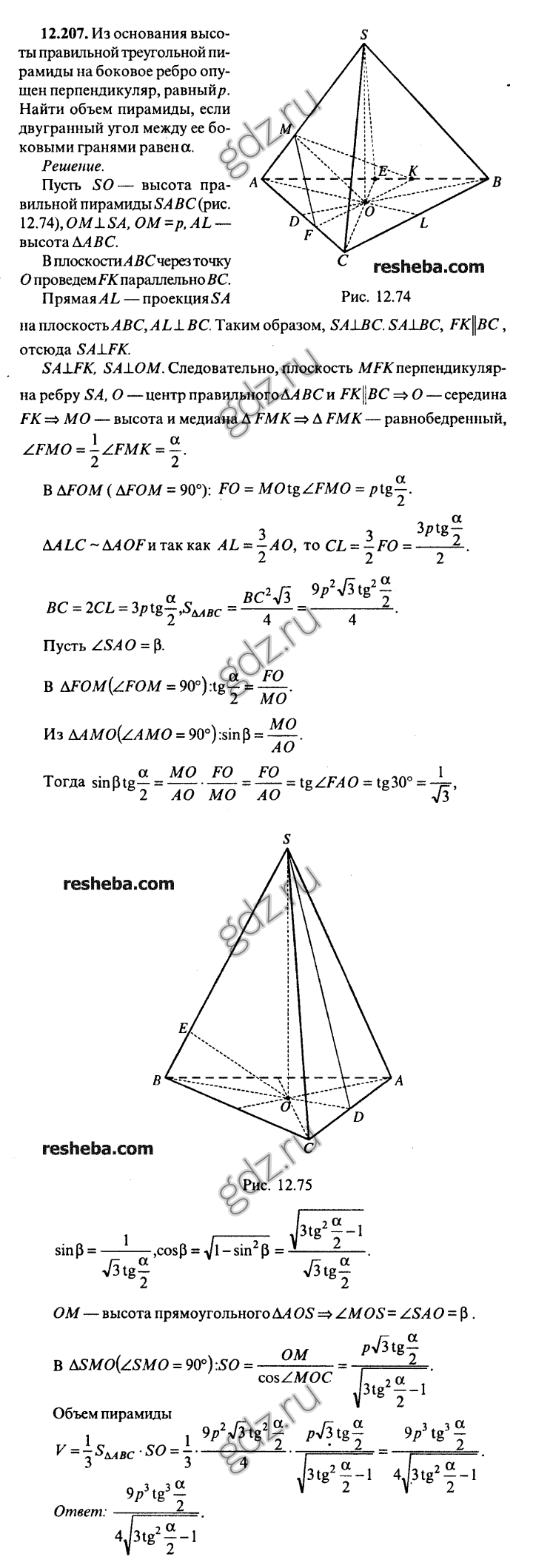 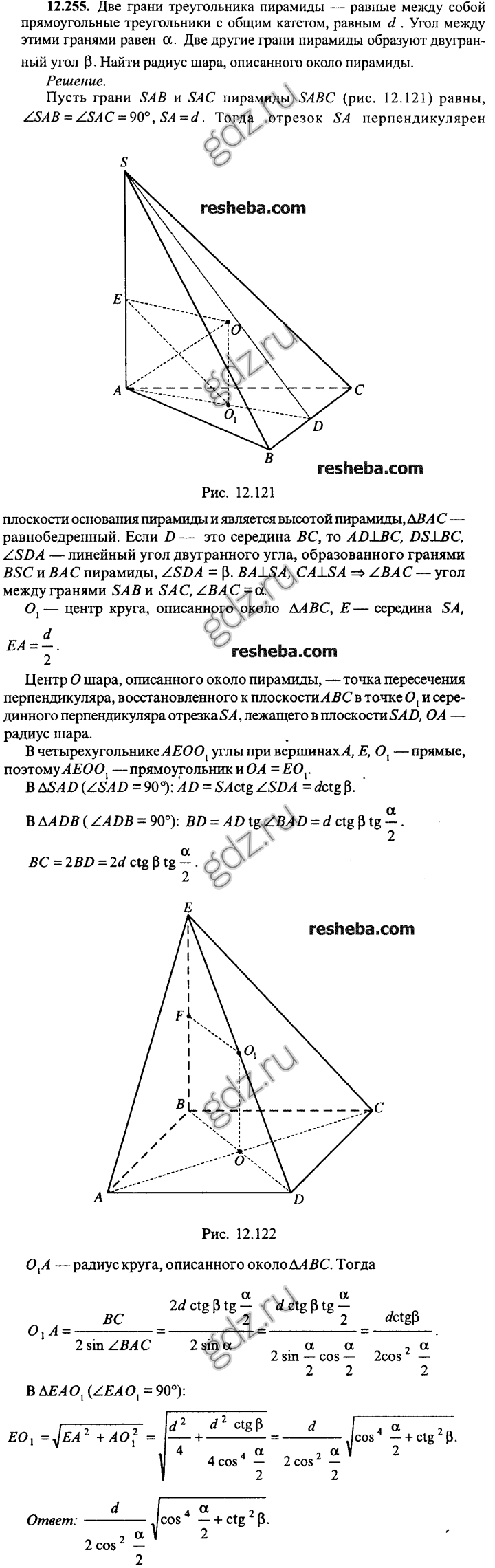 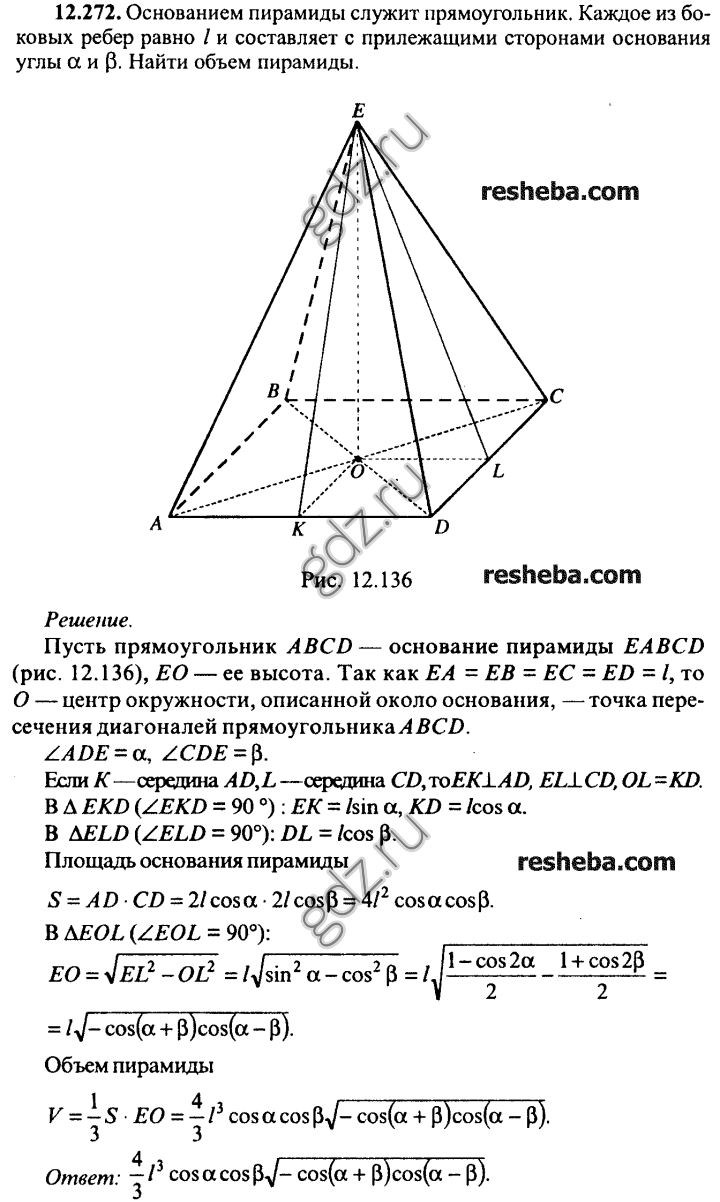 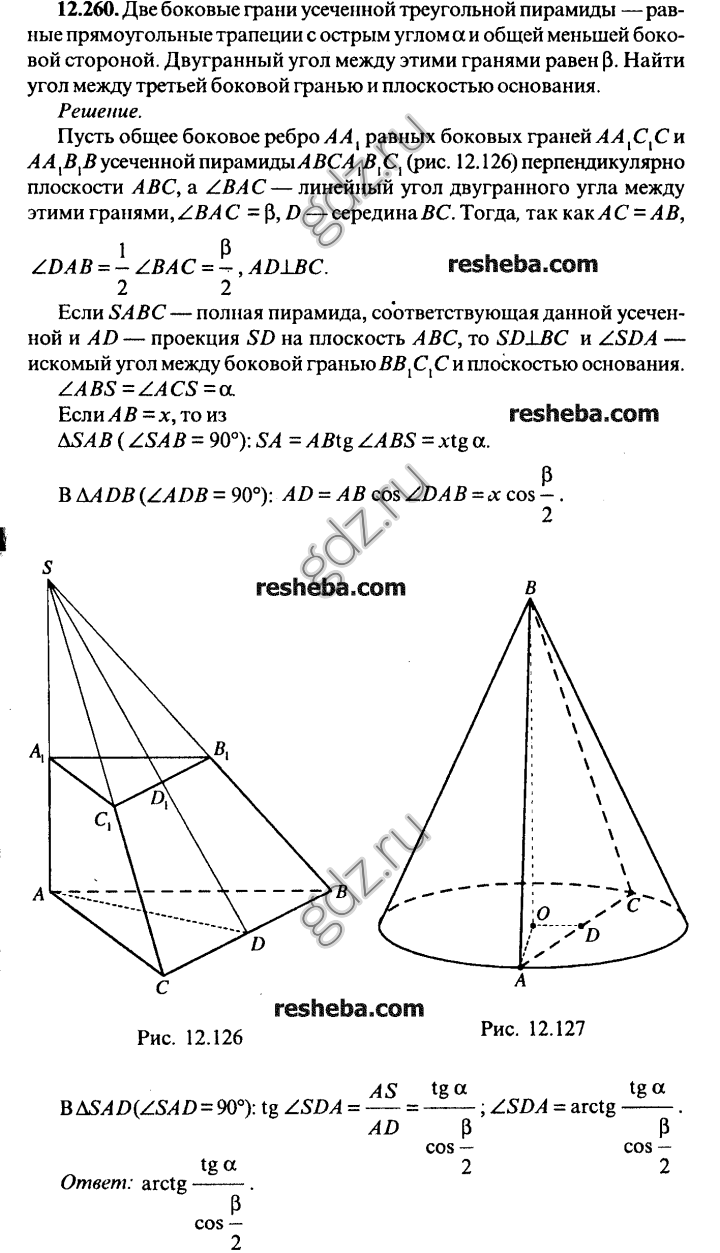 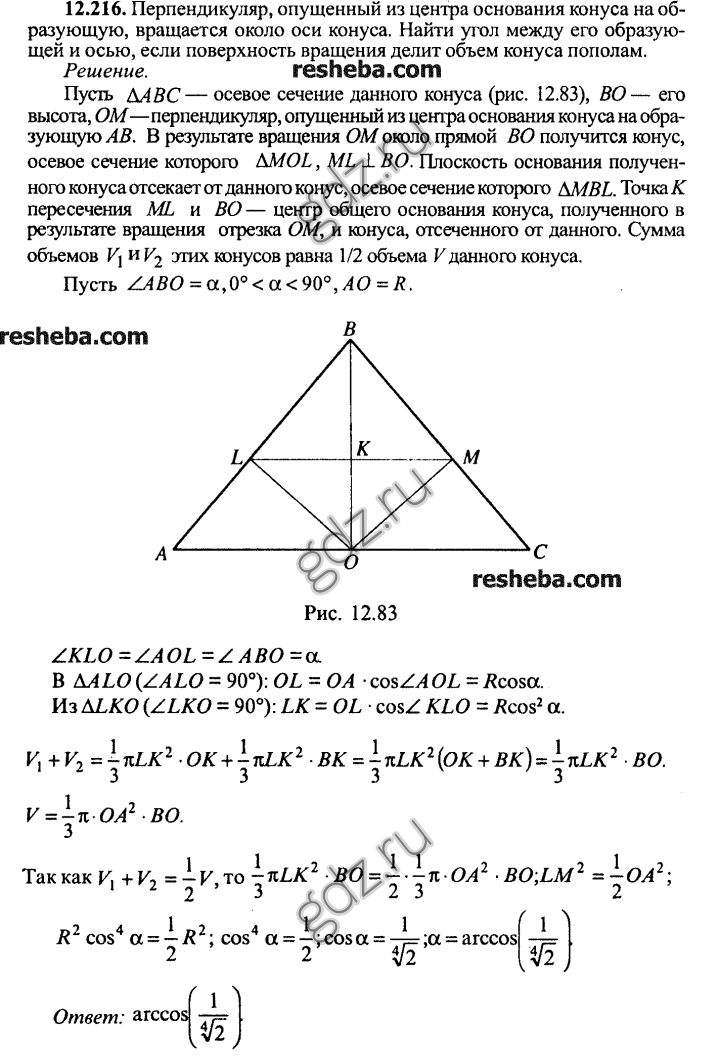 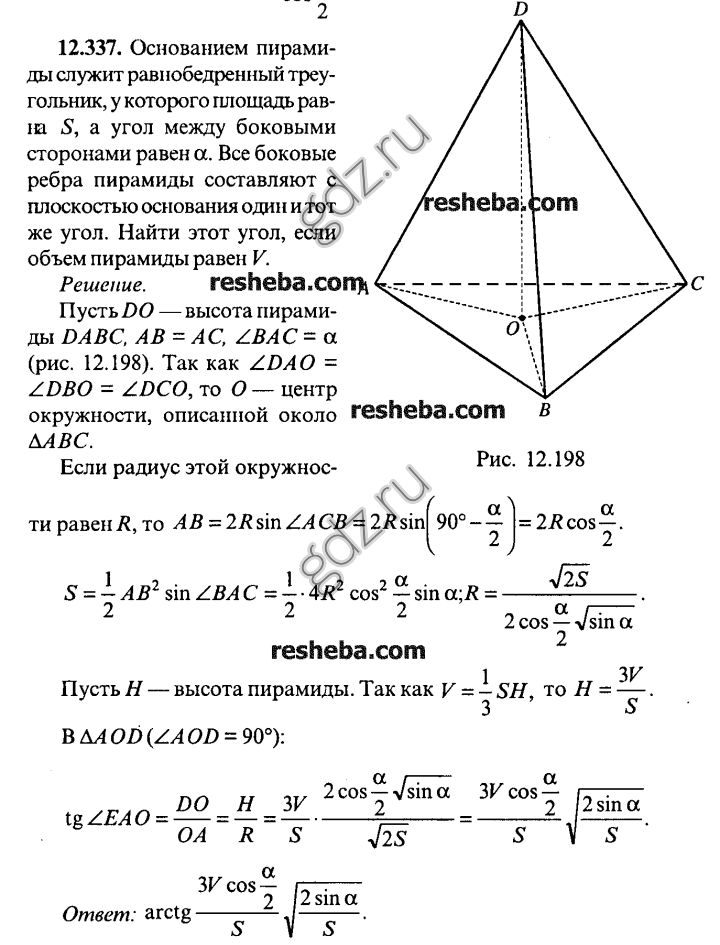 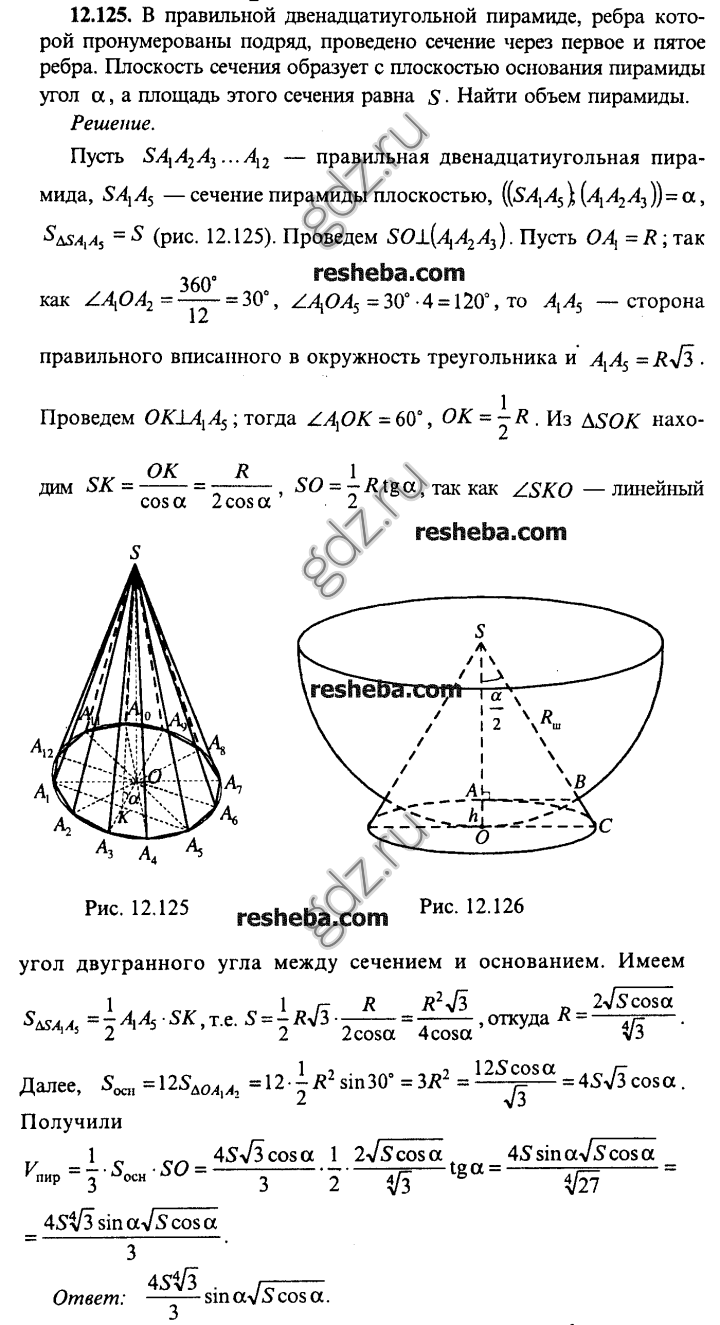 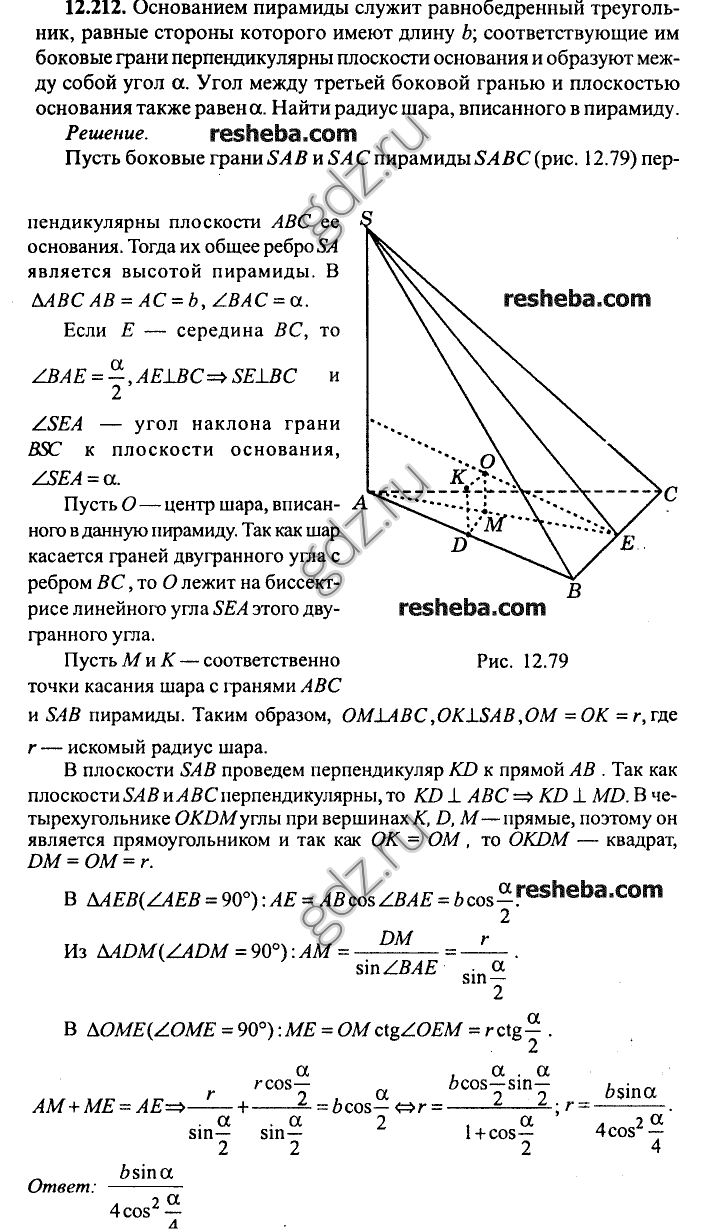 Все задания на странице учителя